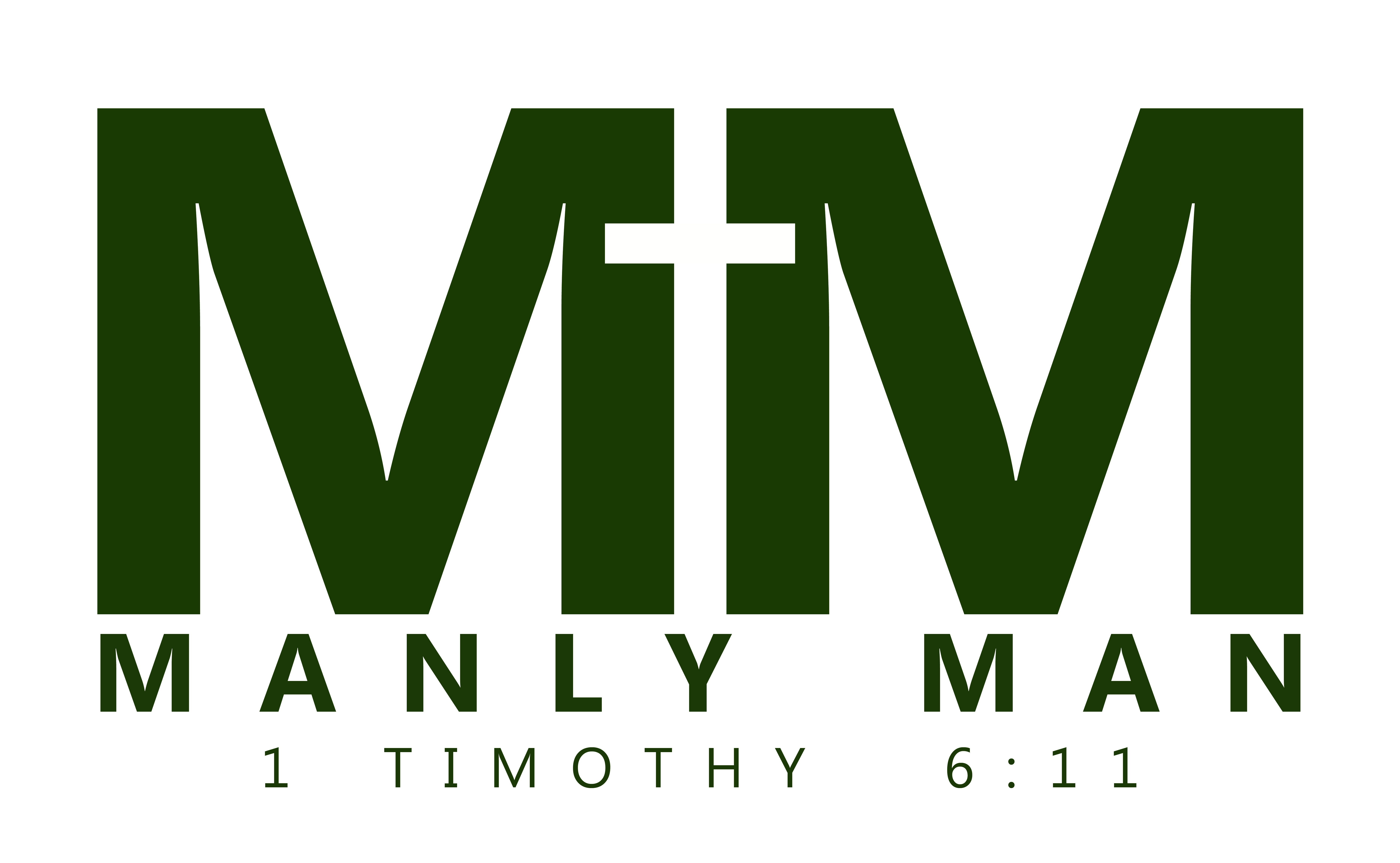 September 16th-17th 2017First Name:________________   Last Name: ____________________Circle One:Grade:  6  7  8  9   10   11  12  Adult           Adult T-shirt Size:  S   M   L   XL   XXL   XXXL**Cost includes: meals, stay at Camp Paquette, Activities, t-shirt, etc.Cost: $35Amount enclosed: _________Manly Man// September 16th-17th// Camp Paquette- Black Water State ForestSaturday, September 16th8:00 am – Meet at DUMC9:00am- Depart DUMC10:25am- Arrive at Camp Paquette10:30am- Unpack at campsite/ Free time until Lunch

12:00am-LUNCH 

12:30pm- Lesson #1 (Step Up)1:00-5:00pm- Football, Ultimate, British Bulldog/Swim in Pond5:15pm- Lesson #2 (Speak Out)5:30pm- Prepare/Cook/Eat Dinner7pm- Worship & Lesson #3 (Stand Strong)7:30pm- Capture the Flag/Night Games

10pm- Bonfire/S’moresSunday, September 17th 7:00 am- Adult Wake up/Breakfast prep7:30 am – Wake up

8:00am- Breakfast8:30 am – Lesson #4 (Stay Humble)

9:00 am – Games11:00am- Worship/Lesson #5 (Serve the King) 11:30am- Vote On Manly Man/Clean up and Pack12:00pm- Lunch

12:30pm- Crowning of Manly Man of the Year1:00pm- Leave for DUMC2:30pm- Pick up at DUMCManly Man 2017 Packing List:-A desire to draw near to Jesus-Remember we have a strict NO PRANKING POLICY for all retreats…Even small things like silly string.  Any student who attempts a prank or damages property will be sent home immediately*-Bible, pen, & notepad.  -Swimsuit   -Personal Hygiene products (soap, shampoo, toothbrush, toothpaste, etc….)  We don’t want to smell you!-Towel, wash cloth, sleeping bag, twin sheets for the bed, blanket & pillow -Water bottle-Sunscreen, hat, & beach towel-Several changes of clothes.  No advertisements for negative products or the products themselves (alcohol, tobacco, drugs etc….) -Please pack in one bag (limited space) -Flashlight and glow in the dark gear (glow sticks)-Bug spray-Snacks if you likeThings to leave @ home: -No paintball, air-soft, knifes or potato guns allowed AT CAMP -Lap tops, video game systems, head phones or DVD players-**No energy drinks**-Or anything else that doesn’t promote community-We reserve the right to check your bags for anything dangerous to yourselves or others (weapons, drugs, etc…)Destin United Methodist ChurchMedical Treatment Authorization and Permission ReleaseI (we) give ______________________________________(Name of Youth Member)Permission to attend and participate in the youth activities at Destin United Methodist Church and it’s retreat. I (we) recognize that membership and participation in the youth program is voluntary, and while every reasonable precaution will be taken for the safety and well being of the participants, there are certain risks inherent in trips away from home and church youth activities.In the event of an emergency illness or injury to the youth member, the adult volunteer leaders of DUMC will make every reasonable effort to contact me (us) for permission to obtain emergency medical and/or dental care.  However, if the circumstances do not permit, I (we) authorize and consent to such emergency medical and/or dental care and treatment as may be necessary for the prompt treatment of the illness or injury.  I (we) further agree to be financially responsible for the cost of emergency treatment and agree to reimburse DUMC and/or the adult leaders for any expense incurred as a result of such emergency treatment.DUMC can use your student’s picture for advertisements, highlight videos, tagging and documentation._______________		_________________________________________________Date					Parent/Guardian Signature_______________		________________________________________________Date					Parent/Guardian SignatureDuring the times of most youth programs, I (we) can be reached at the following telephone numbers:__________________________          ______________________________________Area Code / Telephone Number		Name or Location__________________________		______________________________________Area Code / Telephone Number		Name or LocationIMPORTANT: Emergency contacts other than a parent or guardian:Area Code / Telephone Number:Please Print Youth member’s Full Name:Youth Member’s Date of Birth: _________________________Allergies: __________________________________________Current Medications: _________________________________**Important:  If child is currently on any type of medication, please send to this event to be administered by a designated adult. **Name of Youth Member’s Regular Physician and Telephone Number:Please list any special needs and/or medication schedule:Health Insurance Carrier and Contract / Policy:Is it okay to give your child Advil or Tylenol if needed during the weekend? _________________________Christian Conduct CovenantDestin United Methodist Church Youth Ministries200 Beach DrDestin, FL 32541I hereby covenant to act in a Christian manner throughout youth activities and trips.I will follow the instructions and directions of the chaperones, leaders, interns, and staff.I will not use profanity at any time during youth activities, trips, and retreats, nor will I use language or jokes that are crude, offensive or sexual in nature.I will not bring or use alcohol, tobacco or drugs other than prescription medication prescribed to me or over-the-counter drugs approved by my parents.  I will not bring, purchase or posses firearms, knives or weapons of any kind. I will also not bring, purchase or posses matches, lighters or anything that might be flammable or used to start fires.If using prescription medication or over-the-counter drugs, I will only use it in the manner approved of by my parents and doctor.I will respect the space and property of others.I will not be in the sleeping quarters or rooms of any member of the opposite sex, and I will not be alone in a room with a member of the opposite sex.I will not wear inappropriate clothing, skimpy clothing, clothing with logos of tobacco or alcohol products or clothing with sexual messages or innuendo. I will not bring video games, radio, ipod, ipad, MP3 player to youth trips. I will not use any language that is discriminatory, prejudicial or un-loving toward any individual or group of people.I understand that failure to follow these rules may result in my parents being called and sent home from a youth activity, retreat, or trip at the expense of your parents.I understand the responsibility I have as a Christian to hold others in the group accountable. So if I see (or am aware of) anyone breaking these rules, I will immediately tell an adult chaperone.  I understand that failure to report any violation of these rules (that I have seen or am aware of) will be considered the same as having broken them myself.As a family, we have read these rules, and we understand and consent to them.______________________	______________________Parent				child______________________child